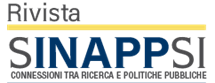                                        SINAPPSICONNESSIONI TRA RICERCA E POLITICHE PUBBLICHERivista scientifica dell’Istituto nazionale per l’analisi delle politiche pubbliche (INAPP)__________________________________________________________________________Invio proposteScheda di accompagnamento dei testiCon riferimento al lavoro  (titolo - max 50 caratteri):  ……………………………………………………..………………….………………………………………………………………………………………………………………………………………………………….…….di Nome Cognome autore 1, Nome Cognome autore 2 ecc. …………..…..……………………………………………………………………………………………………………………………………………..Il sottoscritto    (Nome Cognome) …………………………………………………………………………………………………………..Affiliazione: …………………………………………………………………… Qualifica:  ……………………………………………………..Contatti: (indirizzo mail, telefono ecc.)  ……………………………………………………………………………………………………In qualità di autore di riferimento dichiara quanto segue:la paternità del lavoro è da attribuirsi agli autori; il lavoro è/non è originale in quanto non è stato/è stato pubblicato, in tutto o in parte, in altre riviste, o altro (se già pubblicato specificare gli estremi); di proporre e autorizzare la pubblicazione su (es. Inapp Paper).La precedente dichiarazione viene da me resa in nome e per conto di tutti gli autori del lavoro.Abstract in italiano (max 600 caratteri spazi inclusi):……………………………………………………………………………………………………………………..……………………………..……………………………………………………………………………………………………………………..……………………………..……………………………………………………………………………………………………………………..……………………………..……………………………………………………………………………………………………………………..……………………………..……………………………………………………………………………………………………………………..……………………………..Parole-chiave (3):……………………………………………………………………………………………………………………..……………………………..Abstract in inglese (max 600 caratteri spazi inclusi):……………………………………………………………………………………………………………………..……………………………..……………………………………………………………………………………………………………………..……………………………..……………………………………………………………………………………………………………………..……………………………..……………………………………………………………………………………………………………………..……………………………..……………………………………………………………………………………………………………………..……………………………..Key words (3):……………………………………………………………………………………………………………………..……………………………..Informazioni biografiche (max 600 caratteri, spazi inclusi, per ciascun autore):……………………………………………………………………………………………………………………..……………………………..……………………………………………………………………………………………………………………..……………………………..……………………………………………………………………………………………………………………..……………………………..……………………………………………………………………………………………………………………..……………………………..……………………………………………………………………………………………………………………..……………………………..* Con la presentazione della presente scheda gli Autori dichiarano di aver preso visione del Codice etico della rivista e di averne rispettato tutte le indicazioni di propria pertinenza previste.  